lMADONAS NOVADA PAŠVALDĪBA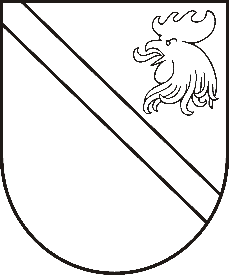 Reģ. Nr. 90000054572Saieta laukums 1, Madona, Madonas novads, LV-4801 t. 64860090, fakss 64860079, e-pasts: dome@madona.lv ___________________________________________________________________________MADONAS NOVADA PAŠVALDĪBAS DOMESLĒMUMSMadonā2018.gada 19.jūnijā								Nr.245									(protokols Nr.10, 2.p.)Par aizņēmuma ņemšanu gumijas seguma piegādei bērnu rotaļu laukumiem Madonas novada izglītības iestādēs	Pamatojoties uz apstiprināto Madonas  novada pašvaldības investīciju projektu 2018.gadam un veikto iepirkuma procedūru „Gumijas seguma piegāde Madonas novada pašvaldības izglītības iestāžu rotaļu laukumu aprīkošanai”, Ident. Nr. MNP2018/14, ir nepieciešams ņemt ilgtermiņa aizņēmumu Valsts Kasē, lai nodrošinātu trieciena absorbējošo gumijas flīžu ieklāšanu zem jaunuzstādītajām rotaļu iekārtām Madonas novada izglītības iestādēs. Iepirkuma procedūras rezultātā līguma “Gumijas seguma piegāde Madonas novada pirmsskolas izglītības iestāžu rotaļu laukumu aprīkošanai” kopējā summa ieskaitot PVN  EUR 44 093,01 (četrdesmit četri tūkstoši deviņdesmit trīs euro un 1 cents). Noklausījusies domes priekšsēdētāja vietnieka Z.Goras sniegto informāciju, ņemot vērā 19.06.2018.  Finanšu un attīstības komitejas atzinumu, atklāti balsojot: PAR – 10 (Zigfrīds Gora, Ivars Miķelsons, Andrejs Ceļapīters, Andris Dombrovskis, Antra Gotlaufa, Artūrs Grandāns, Valda Kļaviņa, Rihards Saulītis, Aleksandrs Šrubs, Gatis Teilis), PRET – NAV,  ATTURAS – NAV, Madonas novada pašvaldības dome  NOLEMJ:Lai nodrošinātu finansējumu gumijas seguma piegādei bērnu rotaļu laukumiem Madonas novada izglītības iestādēs, ņemt ilgtermiņa aizņēmumu Valsts Kasē EUR 44 093,01 (četrdesmit četri tūkstoši deviņdesmit trīs euro un 1 cents) apmērā ar atlikto maksājumu 3 gadi un atmaksas termiņu 20 gadi ar Valsts kases noteikto procentu likmi.Aizņēmumu izņemt un apgūt 2018. gadā.Lūgt pašvaldību aizņēmumu un galvojumu kontroles un pārraudzības padomi atbalstīt aizņēmuma ņemšanu 2018. gada Madonas novada pašvaldības izglītības iestāžu investīciju projektu īstenošanai EUR 44 093,01 (četrdesmit četri tūkstoši deviņdesmit trīs euro un 1 cents) apmērā gumijas seguma piegādei bērnu rotaļu laukumiem Madonas novada izglītības iestādēs.Aizņēmuma atmaksu garantēt ar Madonas novada pašvaldības budžetu.Domes priekšsēdētāja vietnieks					Z.Gora